ZÁKLADNÍ UMĚLECKÁ ŠKOLA VE VLAŠIMI                 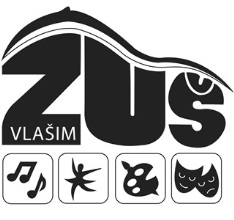 Jana Masaryka 935                                                                                                                    Tel.: 258 01  Vlašim                                                                                                                             e-mail:  IČ: 70838810                                                                                                                                                                                                                                                                                   Ve Vlašimi dne 7.12.2021Věc: Objednávka č.59/70838810/2021Objednáváme u vás opěrky pro housle Kubíček v počtu 18 ks. za cenu 12 000,- KčZa kladné vyřízení předem děkuji. Luboš Průša – ředitel ZUŠ VlašimMobil: Adresát: Hudební centrum s.r.o.Brněnská 303/21500 09 Hradec Králové